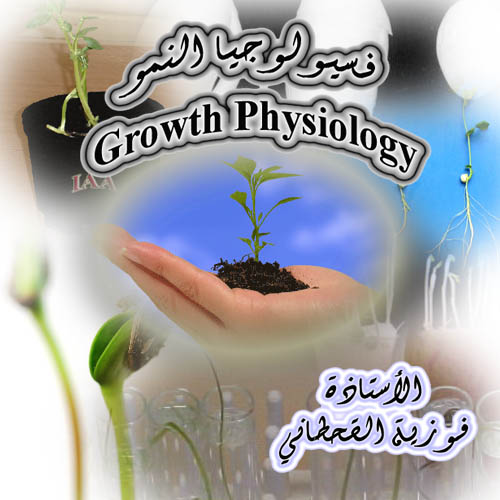 دور الجبرلين في استحثاث تحرير إنزيم ألفا اميليز من أنصاف بذور الشعير في الآجار النشويالمواد:أطباق بتري معقمةحبوب شعيرقطع شاش  -  ماء مقطر(95%) كحول إيثيلي مشارطأمواس – ملاقطبيئة آجار مكونة من (1%)  باكتو آجار + (2%) نشأطريقة العمل:لا بد أن تجرى خطوات التجربة تحت ظروف تعقيم تقسم البذرة إلى نصفين بواسطة شفرة معقمةترقم أطباق البتري وتوضع فيها (1 مل) من (0.3 ملم / مل ) من كلورامفينيكول ( Chloramphenicol ) بواسطة ماصة معقمةثم تضاف التالي :الطبق الأول : (1 مل) ماء مقطرالطبق الثاني : (1 مل) من حمض الجبرليك بتركيز (50 ملجم / لتر)الطبق الثالث : (1 مل) من حمض الجبرليك (100 ملجم / لتر)تضاف (15 مل) من الأجار السائل المحتوي على النشأ وتترك حتى تجمدتؤخذ مجموعة من البذور وتقطع إلى أنصاف بحيث يكون أحد الأنصاف يحتوي على جنين والنصف الآخر خالي من الجنين ، ويجب تعقيم الأنصاف في محلول هيبوكلوريد الصوديوم بتركيز (5%) تغطى الإناء بقطعة شاش وتخلص من الهيبوكلوريد ثم تغسل بالماء عدة مرات للتخلص من رائحة الكلورتنقل الأنصاف المحتوية على حنين إلى الأطباق باستخدام ملقط معقم تحضن الأطباق عند درجة حرارة (20-23 مْ ) لمدة أسبوعترش الأطباق بمحلول اليود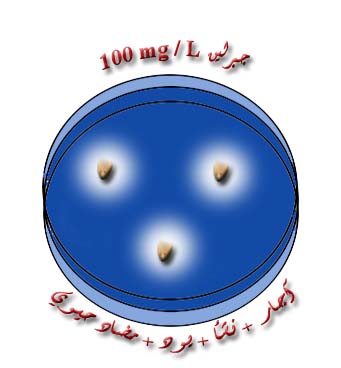 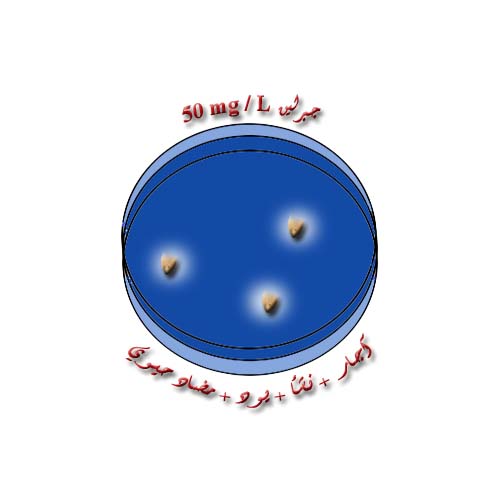 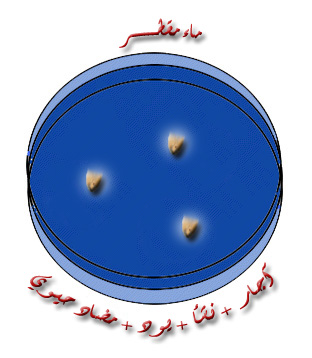 